Possible Food Service LinksPlease note:  The following links are optional based on the district’s needs and are provided as suggestions.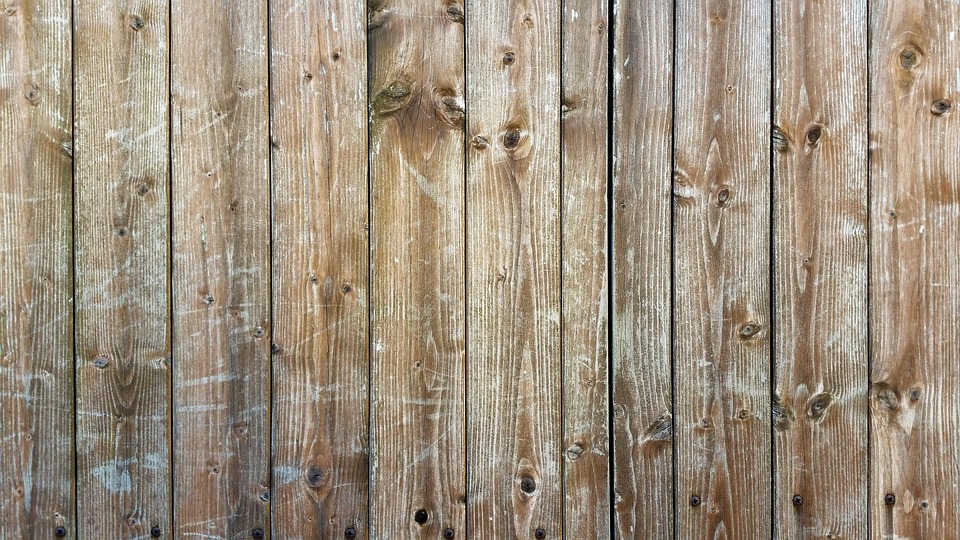 Monthly PDFMonthly PDFMonthly PDFMonthly PDFDistrict IT May create a link to the websiteDistrict IT May create a link to the websiteDistrict IT May create a link to the websiteMonthly PDFhttp://www.arbormgt.com/ask-a-dietitian/Allergen Special Diets (Word Document) to include links for 3 PDFs (Physician’s Statement; ISBE Guidelines; Student Safety) and  FARE hyperlink http://www.foodallergy.org/home https://www.arbormgt.com/news-blog/District Wellness Policy PDFStatic PDF from ArborStatic PDF from ArborStatic PDF from District (as currently on site)Static PDF from District (as currently on site)District IT May create a link to the websitehttp://www.arbormgt.com/Per district If desiredhttps://www.facebook.com/Arbor-Management-Inc-110835414401267